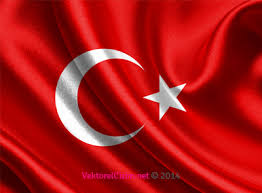 TC No:32849738477SOYAD:DEMİRBAŞOĞLUAD:EKİN YAŞAMANNE ADI:ERDEM EVRENBABA  ADI:MURATDOĞUM YERİ:İSTANBULDOĞUM TARİHİ:12/04/2005